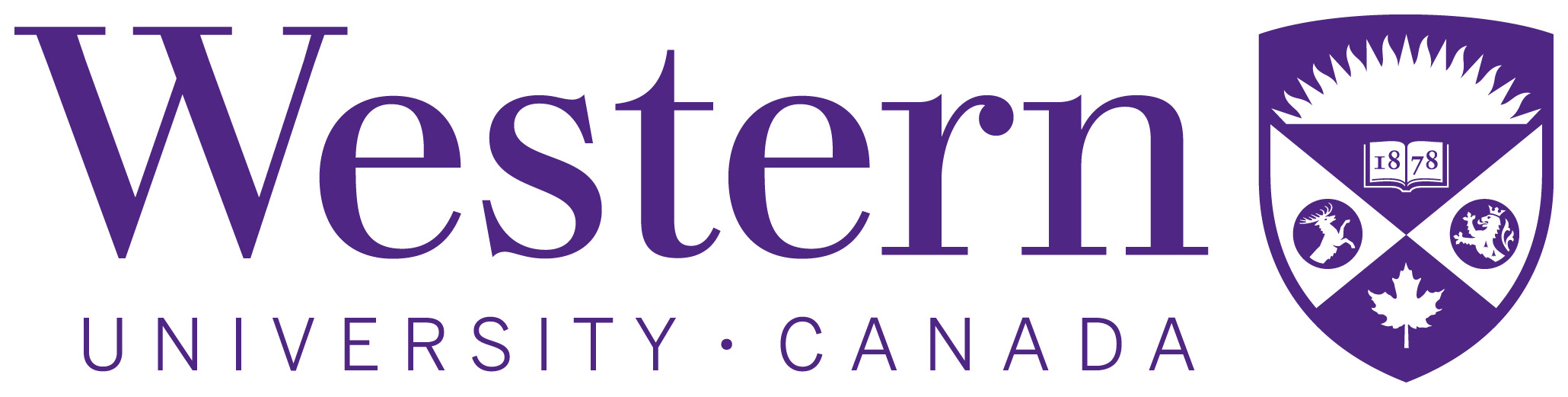 Statement of agreement between supervisorsI, [name, title] from [institute/department/faculty, foreign institution] and I, [name, title] from [institute/department/faculty], University of Western Ontario, are under the agreement of the following research plan to be carried out by [student name] during the Visiting Student – Research Only duration between [DD/MM/YR] to [DD/MM/YR] at the University of Western Ontario.Project Title: [title]Research Plan:[description]Visiting Graduate or Undergraduate (Research Only) students are allowed to conduct research at the University of Western Ontario but do not fall under an approved exchange program, on the condition that they cannot take courses at the University of Western Ontario and as such are not required to pay tuition fees.  The student’s home and host university supervisors acknowledge their independent responsibilities of certifying that the student is in good standing and has obtained approval of the research arrangement for the duration of time noted above. ________________________________	________________________________Name	NameTitle	TitleInstitute/Department/Faculty	Institute/Department/FacultyForeign Institution Name	University of Western OntarioTel:	Tel:Email:	Email:Date: ____________________________	Date: ___________________________Western International:________________________________Floranda AgroamInternational Learning CoordinatorDate: ____________________________